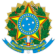 MINISTÉRIO DA EDUCAÇÃO UNIVERSIDADE FEDERAL FLUMINENSE Pró-Reitoria de Graduação FORMULÁRIO DE ESTRUTURA CURRICULAR – ESPECIFICAÇÃO DISCIPLINA/ATIVIDADE DADOS BÁSICOS DA DISCIPLINA/ATIVIDADE NATUREZA DA OPERAÇÃO: CARÁTER DA DISCIPLINA/ATIVIDADE:MODALIDADE DA DISCIPLINA: CARGA HORÁRIA TOTAL: OBJETIVOS DA DISCIPLINA/ATIVIDADE: INFORMAÇÕES COMPLEMENTARES EXIGIDAS POR DIRETRIZES CURRICULARES ESPECÍFICAS DOS CURSOS ATENDIDOS: CURSO(S) PARA O(S) QUAL(IS) A DISCIPLINA SERÁ OFERTADA: Listar os cursos para os quais a disciplina será ofertada, com indicação dos respectivos códigos e-MEC. Para localizar o código e-MEC dos cursos da UFF, acesse http://www.uff.br/?q=cursos/graduacaoEMENTA E BIBLIOGRAFIA: Observação 1: Caso a disciplina seja semipresencial oferecida para curso presencial, a Coordenação de Curso ou Departamento de Ensino deverá anexar, ao processo, parecer assinado pela Coordenação de Educação a Distância (CEAD); Observação 2: Caso a disciplina a ser criada seja oferecida para curso de graduação, independente de seu caráter, o presente formulário deverá ser assinado pela coordenação do referido curso. Nome da nova Disciplina/Atividade: [digite aqui o nome da disciplina/atividade, sem abreviações]Código: [digite aqui o código referente à disciplina/atividade - somente se tratar de alteração de disciplina já existente]Nome da Disciplina já existente: (Somente se tratar de alteração de disciplina já existente) [digite aqui o nome da disciplina/atividade, sem abreviações]Código: [digite aqui o código referente à disciplina/atividade - somente se tratar de alteração de disciplina já existente]Departamento de Ensino/Coordenação de Curso proponente: [digite aqui o nome do Departamento de Ensino ou Coordenação de Curso responsável pela oferta da disciplina]Departamento de Ensino/Coordenação de Curso proponente: [digite aqui o nome do Departamento de Ensino ou Coordenação de Curso responsável pela oferta da disciplina](    ) Criação de nova Disciplina(    ) Alteração de Cadastro de Disciplina já existentePara o caso de alteração de cadastro, especificar:Para o caso de alteração de cadastro, especificar:(    )Alteração de nomenclatura(    ) Alteração de código da disciplina(    ) Alteração do caráter da disciplina(    ) Correção de Ementa(    ) Alteração de carga horária dos componentes da disciplina (T-P-E-Ex)(    ) Obrigatória(   )Optativa(    ) Atividade Complementar (AC)(    ) Presencial(    ) SemipresencialTeórica:[digite aqui o valor numérico] horasPrática: [digite aqui o valor numérico] horasEstágio: [digite aqui o valor numérico] horasTotal: [digite aqui o valor numérico] horasExtensão: [digite aqui o valor numérico][Insira aqui, sucintamente, os objetivos a serem alcançados pela disciplina/atividade][Preencher com informações complementares exigidas por diretrizes curriculares de cursos que estejam incluindo a disciplina em seus projetos pedagógicos. Caso não exista exigência de informações adicionais, favor não preencher].NºCÓDIGO E-MECNOME DO CURSO UFF1.2.3.4.5.Ementa da Disciplina/Atividade: [Ordenar os itens da ementa da disciplina/atividade no mesmo parágrafo, separados por ponto final]Nº BIBLIOGRAFIA BÁSICA Os itens devem ser colocados numerados, expressos conforme a ABNT1.2.3.4.5.Nº BIBLIOGRAFIA COMPLEMENTAR Os itens devem ser colocados numerados, expressos conforme a ABNT1.2.3.4.5.